JautājumsAtbilde[1] Līguma projekta 3.4. punkts nosaka sekojošo: Pasūtītājs ir tiesīgs vienpusēji mainīt Līguma 3.3.punktā noteikto samaksas kārtību, pie nosacījuma, ka tiek mainās spēkā esošie normatīvie akti, kas ietekmē Eiropas Savienības, valsts un pašvaldību finansējuma piešķiršanas kārtību vai apjomu. Būvuzņēmējs šajā sakarā nav tiesīgs celt pretenzijas.Lūdzam šajā punktā precīzāk nodefinēt, kas notiek ar apmaksu attiecībā uz darbiem, kuri būspaveikti uz normatīvo aktu izmaiņu brīdi. Saskaņā ar atklāta konkursa „Ielu pārbūve Gulbenes pilsētā”, ID Nr.GND-2018/6/ERAF nolikuma 8.pielikuma „Līguma projekts”, turpmāk - Līgums, 3.1.1.punktu pasūtītājs ar būvuzņēmēju norēķinu par paveikto dabu apjomu iepriekšējā mēnesī veic 30 (trīsdesmit) dienu laikā no mēnesī izpildīto darbu akta (Forma 2 un Forma 3) spēkā stāšanās dienas un attiecīga rēķina saņemšanas. Izrietoši, gadījumā, ja iestāsies Līguma 3.4.punktā minētais gadījums, rēķini, kas tiks piestādīti līdz iepriekš minēto apstākļi iestāšanās brīdim tiks apmaksāti atbilstoši 3.1.1.punkta noteikumiem.Lai novērstu neskaidrību attiecībā uz darbu apmaksu, pasūtītājs precizē 3.4.punktu šādā redakcijā:„Pasūtītājs ir tiesīgs vienpusēji mainīt Līguma 3.3.punktā noteikto samaksas kārtību, pie nosacījuma, ka tiek mainās spēkā esošie normatīvie akti, kas ietekmē Eiropas Savienības, valsts un pašvaldību finansējuma piešķiršanas kārtību vai apjomu par to rakstveidā informējot Būvuzņēmēju 5 (piecu) dienu laikā no šādu apstākļu iestāšanās brīža. Būvuzņēmējs šādā gadījumā sastāda Formu 2 un Formu 3, ko iesniedz atbilstoši Līguma 11.5.punktā noteiktajam, un Pasūtītājs veic darbu apmaksu saskaņā ar Līguma 3.1.1.punktu.”[2] Līguma projekta 3.5.1. punkts nosaka sekojošo: atbilstoši nolīgtajām vai izmaiņu aktā noteiktajām vienības cenām par faktiski paveiktajiem un uzmērītajiem darbu apjomiem.Nepieciešams Pasūtītāja skaidrojums, kas ir izmaiņu aktā noteiktās vienību cenas.Skatīt kopsakarā Līguma 6.8.punktu. [3] Līguma projekta 4.2.2. punkts nosaka sekojošo: bet ne vēlāk kā 10 (desmit) dienu laikā no Līguma abpusējas parakstīšanas brīža, jāiesniedz Pasūtītājam Līguma 5.1.punktā noteiktajā kārtībā sagatavots Darbu veikšanas projekts, kā arī visa Darbu uzsākšanai nepieciešamā dokumentācija (t.sk., Līguma 7.2.punktā minētās apdrošināšanas polises, rīkojums par speciālistu norīkošanu, atbildīgā būvdarbu vadītāja saistību raksts, būvdarbu žurnāls), kā arī citi dokumenti, kas nepieciešami Pasūtītājam, lai būvvalde varētu veikt būvatļaujā atzīmi par būvdarbu uzsākšanas nosacījumu izpildi.Ministru kabineta noteikumi Nr.655 par Latvijas būvnormatīvu LBN 310-14 "Darbu veikšanas projekts" nosaka sekojošo:3. Darbu veikšanas projektu izstrādā pēc visu būvatļaujas nosacījumu izpildes un pirms attiecīgo būvdarbu uzsākšanas. Izstrādājot darbu veikšanas projektu, ievēro darbu organizēšanasprojekta noradīto, ja tāds ir izstrādāts.Lūdzam novērst šī līguma punkta pretrunas ar Latvijas normatīvajiem aktiem attiecībā uz laika periodu, kad jāizstrādā darbu veikšanas projekts.Saskaņā ar Ministru kabineta 2014.gada 19.augusta noteikumiem Nr.500 „Vispārīgie būvnoteikumi”  120.1.punktu būvuzraudzība jāveic gadījumā, ja būvniecība pilnībā vai daļēji tiek finansēta no publisko personu līdzekļiem, Eiropas Savienības politiku instrumentu vai citas ārvalstu finanšu palīdzības līdzekļiem otrās un trešās grupas būvēm.Šo noteikumu 125.1.punkts paredz, ka būvuzraugam ir pienākums pirms būvdarbu uzsākšanas izstrādāt būvuzraudzības plānu. Savukārt atbilstoši iepriekš minēto noteikumu 2.14.punktam būvuzraudzības plāns ir būvdarbu kvalitātes uzraudzības plāns, kas izstrādāts, pamatojoties uz darbu organizēšanas projektu un darbu veikšanas projektu, un nosaka būvuzrauga obligāti veicamās pārbaudes un galvenos būvdarbu posmus. Izrietoši, lai varētu būvatļaujā saņemt būvvaldes atzīmi par būvdarbu uzsākšanas nosacījumu izpildi, nepieciešams iesniegt būvuzraudzības plānu, kas sagatavots atbilstoši būvdarbu veikšanas projektam.Saskaņā ar Ministru kabineta 2014. gada 14. oktobra noteikumiem Nr.633 „Autoceļu un ielu būvnoteikumi” 112.punktu  pasūtītāja un būvdarbu veicēja savstarpējās saistības nosaka šie noteikumi, Latvijas būvnormatīvi un līgums par būvdarbu veikšanu.Līdz ar to pasūtītāja ieskatā prasība iesniegt darbu veikšanas projektu nav nesamērīga, ir objektīva un pamatota, un nav pretrunā ar Ministru kabineta 2014.gada 21.oktobra noteikumu Nr.655 „Noteikumi par Latvijas būvnormatīvu LBN 310-14 „Darbu veikšanas projekts”” 3.punktu.[4] Līguma projekta 4.4. punkts nosaka sekojošo: Būvuzņēmējam Darbi pilnībā jāpabeidz un jānodod Pasūtītājam 180 (viens simts astoņdesmit) dienu laikā (t.sk. saskaņošana, sagatavošana, izpēte, pārbūves un izbūves darbi, dokumentu komplektēšana, inventarizācijas lieta, uzmērīšana, izpilduzmērījumi u.c.) no brīža, kad būvatļaujā ir veikta būvvaldes atzīme par nosacījumu izpildi būvdarbu uzsākšanai, ieskaitot tehnoloģiskos pārtraukumus nepiemērotu klimatisko apstākļu dēļ. Līgumā noteiktie Darbi uzskatāmi par pilnībā pabeigtiem ar dienu, kad Līguma 2.1.punktā noteiktais Objekts ir pieņemts ekspluatācijā, atbilstoši Ministru kabineta 2014.gada 14. oktobra noteikumiem Nr.633 „Autoceļu un ielu būvnoteikumi".Attiecībā uz pieminēto inventarizācijas lietu informējam, ka tāda tiek veikta pēc objekta nodošanas ekspluatācijā, un būvuzņēmējam ar to nav nekāda saistība.Attiecībā uz līguma termiņu informējam, ka būvuzņēmējs nodod Pasūtītājam darbus un dokumentāciju priekš nodošanas ekspluatācijā, bet neorganizē nodošanu ekspluatācijā un nevar ietekmēt ekspluatācijā nodošanas termiņu (nodošana ekspluatācijā var nenotikt plānotajā datumā no būvuzņēmēja neatkarīgu iemeslu dēļ). Lūdzam veikt attiecīgos grozījumus šajā punktā.Paveiktā būvdarbu pieņemšanu un būves nodošanu – pieņemšanu ekspluatācijā veic saskaņā ar Ministru kabineta 2014. gada 14. oktobra noteikumiem Nr.633 „Autoceļu un ielu būvnoteikumi”. Izrietoši no Līguma 4.4.punkta ar Līgumu būvuzņēmējs ir pilnvarots pasūtītāja vārdā ar iesniegumu vērsties institūcijās, kuras ir izdevušas tehniskos vai īpašos noteikumus, un saņemt institūciju atzinumus par būves gatavību ekspluatācijai, tās atbilstību tehniskajiem vai īpašajiem noteikumiem un normatīvo aktu prasībām, atbilstoši iepriekš minēto būvnoteikumu 167.punkta prasībām. Tāpat ar līgumu pasūtītājs ir pilnvarojis būvuzņēmēju veikt darbības, ko nosaka iepriekš minēto būvnoteikumu 168.punkts un 169.punkts. Lai nerastos pārpratumi, pasūtītājs groza Līguma 4.4.punktu, izsakot to šādā reakcijā: „Būvuzņēmējam Darbi pilnībā jāpabeidz un jānodod Pasūtītājam 180 (viens simts astoņdesmit) dienu laikā (t.sk. saskaņošana, sagatavošana, izpēte, pārbūves un izbūves darbi, dokumentu komplektēšana, uzmērīšana, izpilduzmērījumi u.c.) no brīža, kad būvatļaujā ir veikta būvvaldes atzīme par nosacījumu izpildi būvdarbu uzsākšanai, ieskaitot tehnoloģiskos pārtraukumus nepiemērotu klimatisko apstākļu dēļ. Līgumā noteiktie Darbi uzskatāmi par pilnībā pabeigtiem ar dienu, kad Līguma 2.1.punktā noteiktais Objekts ir pieņemts ekspluatācijā, atbilstoši Ministru kabineta 2014.gada 14. oktobra noteikumiem Nr.633 „Autoceļu un ielu būvnoteikumi. Ar šo Līgumu Būvuzņēmējs ir pilnvarots Pasūtītāja vārdā ar iesniegumu vērsties institūcijās, kuras ir izdevušas tehniskos vai īpašos noteikumus, un saņemt institūciju atzinumus par būves gatavību ekspluatācijai, tās atbilstību tehniskajiem vai īpašajiem noteikumiem un normatīvo aktu prasībām, atbilstoši iepriekš minēto būvnoteikumu 167. punkta prasībām un veikt 169.punktā noteiktās darbības.”[5] Līguma projekta 4.5. punkts nosaka sekojošo: Būvuzņēmējam ir tiesības saņemt Darbu pabeigšanas termiņa pagarinājumu, ja Darbu izpilde tiek kavēta viena vai vairāku šādu iemeslu dēļ:4.5.1. ja pēc Pasūtītāja pieprasījuma veiktas būtiskas izmaiņas Darbu apjomā;Pasūtītājs vai Būvuzraugs ir kavējis vai apturējis Darbu veikšanu no Būvuzņēmēja neatkarīgu iemeslu dēļ;ja iestājušies 15.punktā minētie nepārvaramas varas apstākļi;4.5.4.	ja no būvuzņēmēja neatkarīgu iemeslu dēļ Darbi kavēti trešo personu rīcības dēļ.
Šajā līguma punktā nav apskatīta situācija, kad darbu gaitā izveidojusies situācija, kad no būvuzņēmēja neatkarīgu iemeslu dēļ nepieciešams veikt papildus darbus, kuru nepieciešamība atklājusies darbu gaitā. Lūdzam attiecīgi papildināt līguma punktu. Skatīt Līguma 6.11.1. un 16.2.punktu.[6] Līguma punkts 5.1. ir pretruna ar līguma punktu 3.5.1. Lūdzam novērst šīs pretrunas.Ieinteresētā persona nav norādījusi, kādas pretrunas ir konstatējusi starp šiem punktiem. Pasūtītāja ieskatā pretrunu nav, jo Līguma 3.5.1.punkts nosaka samaksas kārtību, savukārt 5.1.punkts – darbu izpildes kārtību.[7] Līguma punkts 5.3. nosaka sekojošo: Būvuzņēmējs nodrošina Darbu sagatavošanu, Darbu uzsākšanai visu nepieciešamo dokumentu, tai skaitā būvatļaujā nepieciešamo saskaņojumu saņemšanu, kā arī citu Darbu izpildei nepieciešamo atļauju (transporta
kustības ierobežošana u.c.) saņemšanu, un Darbu veikšanu, ievērojot Darbu veikšanas
projektā noteikto Darbu veikšanas secību un termiņus.Nepieciešams Pasūtītāja skaidrojums, kas ir būvatļaujā nepieciešamo saskaņojumu saņemšanaPasūtītājs groza Līguma 5.3.punktu, svītrojot vārdus „tai skaitā būvatļaujā nepieciešamo saskaņojumu saņemšanu”.[8] Līguma punkts 5.20. nosaka sekojošo: Būvuzņēmējs ir atbildīgs par trešo personu
saskaņojumiem ar pakalpojumu sniedzējiem un saimnieciskās darbības veicējiem par
iebrauktuvēm. Būvuzņēmējam ir pienākums savlaicīgi, bet ne vēlāk kā 5 (piecas) dienas
iepriekš saskaņot ar trešajām personām tādu Darbu veikšanu, kuru laikā ir iespējami
traucējumi saimnieciskai darbībai.Būvuzņēmējs nav un nevar būt atbildīgs par trešo personu saskaņojumiem ar pakalpojumu sniedzējiem un saimnieciskās darbības veicējiem. Prasām izslēgt šo punktu no līguma projekta.Pasūtītājs svītro Līguma 5.20.punktu.[9] Līguma punkts 5.23. nosaka sekojošo: Pēc Pasūtītāja pieprasījuma Būvuzņēmējs
papildus pārbauda materiālu, konstrukciju un Darbu kvalitāti. Ja papildus pārbaudes
rezultāti ir labāki, tad, Pasūtītājs atlīdzina Būvuzņēmējam pārbaudes veikšanas izdevumus.Lūdzam Pasūtītāja skaidrojumu, uz kādu normatīvo aktu pamata papildus pārbaužu rezultātiem vajadzētu būt labākiem par jau veiktām pārbaudēm, kuras ir atbilstošas būvprojekta prasībām.Gadījumā, ja pasūtītājam būs radušās šaubas par izpildīto darbu kvalitāti, tajos izmantotajiem materiāliem vai izbūvētajām konstrukcijām, pasūtītājs Līguma 5.23.punktā ir pielīdzis tiesību iniciēt papildus pārbaudes, kā arī ir uzņēmies atlīdzināt būvuzņēmējam ar šādām pārbaudēm raušos izdevumus ar nosacījumu, ka pārbaužu rezultāti ir atbilstoši būvprojekta un normatīvo aktu prasībām vai labāki.Pasūtītājs veic grozījumus 5.23.punktā, papildinot šī punkta otro teikumu aiz vārda „ir” ar vārdiem „atbilstoši būvprojekta un normatīvo aktu prasībām”, un svītrojot vārdu „labāki”. Saskaņā ar Publisko iepirkumu likuma normām savu vajadzību formulēšana ir pasūtītāja prerogatīva, tādējādi pasūtītājam ir tiesības izvirzīt iepirkuma procedūras dokumentos savām vajadzībām atbilstošas prasības.[10] Līguma punkts 5.24. nosaka sekojošo: Ja pārbaude atklāj defektu, Būvuzņēmējs
Būvuzrauga noteiktā termiņā uz sava rēķina novērš to. Defektu novēršana nevar būt par
pamatu Līguma 4.4.punktā minētā Darbu izpildes termiņa pagarināšanai.Lūdzam veikt labojumus šajā līguma punktā, nosakot, ka par termiņu būvuzņēmējs un būvuzraugs savstarpēji vienojas.Pasūtītājs veic grozījumus Līguma 5.24.punktā, izskatot to šādā redakcijā: ”5.24. Ja pārbaude atklāj defektu, Pasūtītājs ar Būvuzņēmēju vienojas par defektu novēršanas termiņu, kādā Būvuzņēmējs uz sava rēķina to novērš. Defektu novēršana nevar būt par pamatu Līguma 4.4.punktā minētā Darbu izpildes termiņa pagarināšanai.”[11] Līguma punkts 5.27. nosaka sekojošo: Būvuzņēmējam līdz Līgumā noteiktajam Darbu izpildes termiņam jāsagatavo Objekts pieņemšanai ekspluatācijā saskaņā ar visām
prasībām, kuras, atbilstoši Latvijas Republikas spēkā esošajiem normatīvajiem aktiemizvirza kontroles instances, sagatavojot un nododot Pasūtītājam visu nepieciešamo Objekta izpilddokumentāciju, saņemot visus nepieciešamos saskaņojumus, atzinumus par Būves gatavību ekspluatācijai, kā arī citus pasākumus, kas nepieciešami Objekta nodošanai Pasūtītājam un būves pieņemšanai ekspluatācijā.Lūdzam Pasūtītāja skaidrojumu, vai līguma termiņš ir līdz objekta nodošanas ekspluatācijā akta parakstīšanas brīdim, vai līdz dokumentu nodošanas Pasūtītājam priekš objekta nodošanas ekspluatācijā. Tāpat lūdzam novērst pretrunas dažādos līguma punktos saistībā ar objekta nodošanu ekspluatācijā un līguma darbības termiņu.Līguma 4.4. punkts nosaka Būvuzņēmēja pienākumus ar līgumu pielīgtos darbus pabeigt 180 (viens simts astoņdesmit) dienu laikā (t.sk. saskaņošana, sagatavošana, izpēte, pārbūves un izbūves darbi, dokumentu komplektēšana, inventarizācijas lieta, uzmērīšana, izpilduzmērījumi u.c.) no brīža, kad būvatļaujā ir veikta būvvaldes atzīme par nosacījumu izpildi būvdarbu uzsākšanai, ieskaitot tehnoloģiskos pārtraukumus nepiemērotu klimatisko apstākļu dēļ. Tāpat Līguma 4.4.punkts nosaka, ka Līgumā noteiktie darbi uzskatāmi par pilnībā pabeigtiem ar dienu, kad līguma 2.1.punktā noteiktais būvobjekts ir pieņemts ekspluatācijā, atbilstoši Ministru kabineta 2014.gada 14. oktobra noteikumiem Nr.633 „Autoceļu un ielu būvnoteikumi”. Izrietoši ir konstatējami apstākļi, kuriem iestājoties līgums ir uzskatāms par izpildītu, proti, ar būvobjekta pieņemšanu ekspluatācijā.Pasūtītājs nekonstatē pretrunas līguma punktos saistībā ar būvobjekta nodošanu ekspluatācijā un līguma darbības termiņu.[12] Līguma punkts 5.28. nosaka sekojošo: Būvuzņēmējs nodrošina nepieciešamās
būvtāfeles izgatavošanu un uz tās izvietojamās informācijas saskaņošanu ar Pasūtītāju.
Uzsākot Darbus, Būvuzņēmējs uzstāda un visu būvniecības laiku Objektā nodrošina
būvtāfeles atrašanos.Lūdzam sniegt informāciju par būvtāfeļu skaitu, atrašanās vietu, to formu, izmēriem. Tāpat lūdzam sniegt informāciju, kurā tāmes pozīcijā ietvert būvtāfeļu izgatavošanas, uzstādīšanas, uzturēšanas un demontāžas izmaksas.Katrā būvobjektā jānodrošina 1 (viena) būvtāfele, kas noformēta atbilstoši Eiropas Savienības fondu 2014–2020.gada plānošanas perioda publicitātes vadlīniju Eiropas Savienības fondu finansējuma saņēmējiem 4.2.3.punktam (vadlīnijas pieejamas: http://www.esfondi.lv/upload/00-vadlinijas/vadlinijas_2016/es_fondu_publicitates_vadlinijas_30122016.pdf). Būvtafeles minimālais izmērs ir 800 x 1200 mm un tajā jānorāda būvniecības veids un adrese, pasūtītājs, būvprojekta izstrādātājs, būvuzņēmējs, darbu vadītājs, būvuzraugs un autoruzraugs, kā arī Eiropas Savienības projekta numurs, nosaukums, mērķis un vizuālo elementu ansamblis (šo informāciju Pasūtītājs nosūtīs būvuzņēmējam pirms būvtāfeles izgatavošanas). Būvtāfele jāizvieto pie būvobjekta sabiedrībai labi redzamā vietā.Būvtāfeļu izgatavošanas, uzstādīšanas un uzturēšanas izmaksas nav iekļautas tāmes pozīcijās, taču ievērtējot, ka pasūtītājs ir noteicis šādu papildus izdevumu pozīciju būvuzņēmējam, izdevumi iekļaujami virsizdevumos.[13] Līguma punkts 6.1. nosaka sekojošo: Līguma izpildes laikā var tikt veiktas Darbu
izmaiņas, tai skaitā veicamajiem Darbiem izmainītas tehniskās prasības vai apjomi, kurus Līgumā sākotnēji nebija iespējams paredzēt, un noteikt ar izmaiņām saistītus Darbu pabeigšanas termiņa grozījumus, ievērojot Publisko iepirkumu likuma 61.panta nosacījumus.Lūdzam Pasūtītāju apstiprināt, ka tas pieļauj iespēju, ka Līguma izpildes laikā veicamajiem darbiem var tikt izmainītas tehniskās prasības.Pasūtītājs apstiprina, ka Līguma izpildes gaitā, atklājoties neparedzētiem apstākļiem, vai pasūtītājam konstatējot, ka ir nepieciešami papildu Darbi, kas nebija iekļauti sākotnējā iepirkumā (piemēram, būvprojektā) un tehnisko risinājumu izmaiņas, un bez to veikšanas nav iespējams pilnīgi sasniegt būvdarbu paredzēto rezultātu vai pretēji – nepieciešams samazināt darbu apjomu un veikt tehnisko risinājumu izmaiņas, var tikt mainītas tehniskās specifikācijas, proti, konkursa nolikuma 1.pielikuma darbu apjomi vai tehniskie risinājumi būvprojektā.Pasūtītājs Līguma 6.1.punktā veic grozījumus, aizstājot vārdus „izmainītas tehniskās prasības” ar vārdiem „izmainīti tehniskie risinājumi”[14] Līguma punkts 9.3. nosaka sekojošo: Būvuzrauga, Projekta vadītāja veikts
apstiprinājums, saskaņojums vai cita rīcība neatbrīvo Būvuzņēmēju no atbildības par Līguma izpildi.Lūdzam Pasūtītāja papildus skaidrojumu, tieši kāda veida apstiprinājums, saskaņojumsvai cita rīcība ar to domāta? Būvuzņēmējs vēlas zināt, kāda tādā gadījumā nozīme un būtība ir jebkādam būvuzrauga un projektu vadītāja apstiprinājumam un saskaņojumam. Prasām izslēgt šo punktu no līguma projekta.Ar Līguma 9.3.punktu tiek noteikts, ka jebkurā gadījumā – arī saņemot Būvuzrauga vai Projekta vadītāja apstiprinājumu vai saskaņojumu kādā jautājumā, Būvuzņēmēja atbildība nebeidzās – Būvuzņēmējs ir atbildīgs par Līguma izpildi, piemēram, akta par Būvobjekta pieņemšanu ekspluatācijā parakstīšana (apstiprināšana), vai, piemēram, ikmēneša nodošanas-pieņemšanas akta vai cita dokumenta saskaņošana neatbrīvo izpildītāju no atbildības par slēptiem – akta parakstīšanas laikā nekonstatētiem trūkumiem, kā arī neatbrīvo Būvuzņēmēju no pienākuma veikt ar līgumu noteikto darbu izpildi, t.sk., garantijas laikā.[15] Līguma punkts 11.2. nosaka sekojošo: Pēc katra nozīmīga konstrukcijas elementa vai
segto darbu pabeigšanas, Būvuzņēmējs vismaz 24 (divdesmit četras) stundas iepriekš
paziņo par to un veic to uzrādīšanu un nodošanu Projekta vadītājam, Būvuzraugam un
Autoruzraugam.Pēc Latvijā spēkā esošās likumdošanas segtu darbu pieņemšanas faktu apstiprina segto darbu akta sastādīšana, kurā piedalās būvuzņēmējs, pasūtītājs vai tā pārstāvis un autoruzraugs (ja paredzēts). Lūdzam Pasūtītāju apstiprināt, ka segto darbu akts kalpos par pamatu tam, ka attiecīgie darbi ir pieņemti. Tāpat lūdzam Pasūtītāja papildus skaidrojumu par to, ka darbi jānodod arī projekta vadītājam. Kādā veidā notiks šī nodošana, kas kalpos par pamatu tam ka darbi ir pieņemti no projekta vadītāja puses? Vai tas nozīmē, ka bez būvuzrauga arī projekta vadītājs piedalīsies segto darbu akta parakstīšanā?Par cik paredzamo būvdarbu gaitu var prognozēt tādu, ka nepieciešamība sastādīt segto darbu aktu radīsies bieži, tad informējam, ka visticamāk, būs nepieciešama pastāvīga, ikdienas, autoruzrauga, būvuzrauga un projekta vadītāja klātbūtne objektā. Prasām Pasūtītāja apstiprinājumu, ka augstākminētās amatpersonas objektā atradīsies katru dienu pilnu darba laiku, laika periodā, kad objektā tiks veikti darbi.Pasūtītājs veic grozījumus Līguma 11.2.punktā, svītrojot vārdus “Projekta vadītājam”.Saskaņā ar Ministru kabineta 2014. gada 14. oktobra noteikumiem Nr.633 „Autoceļu un ielu būvnoteikumi” 135.punktam nav pieļaujama būvdarbu turpināšana, ja pasūtītājs vai būvuzraugs (ja būvniecībai tiek veikta būvuzraudzība) un būvdarbu veicēju pārstāvji nav sastādījuši un darbu izpildes vietā parakstījuši iepriekšējo segto darbu pieņemšanas aktu. Ja būvuzraugs vai autoruzraugs konstatē veikto darbu neatbilstību būvprojektam vai būvdarbu tehnoloģijas prasībām, turpmākie darbi jāpārtrauc, veicot attiecīgu ierakstu būvdarbu vai autoruzraudzības žurnālā un norādot izpildes termiņu. Darbus turpina tikai pēc tam, kad visi parakstījuši attiecīgo segto darbu aktu. Saskaņā ar šo noteikumu 3.pielikumu segto darbu aktu paraksta būvuzņēmējs, būvuzraugs un autoruzraugs, ja tāda piesaistīšana ir paredzēta līguma izpildē.[16] Līguma punkts 11.10. nosaka sekojošo: Būvuzņēmējam jānovērš Būvdarbu pieņemšanas - nodošanas aktā minētie defekti Pasūtītāja norādītajā termiņā. Ja par defektiem ir atbildīgs Būvuzņēmējs, izdevumi par defektu novēršanas Darbu jāsedz Būvuzņēmējam un tas nedod tiesības uz Līgumā paredzētā termiņa pagarinājumu.Lūdzam mainīt līguma punktu, termiņu nosakot pusēm vienojoties.Pasūtītājs izsaka Līguma 11.10.punktu jaunā redakcijā: “11.10. Būvuzņēmējam jānovērš Būvdarbu pieņemšanas – nodošanas aktā minētie defekti termiņā, kas noteikts un norādīts Līguma 11.9.punktā minētajā aktā. Ja par defektiem ir atbildīgs Būvuzņēmējs, izdevumi par defektu novēršanas Darbu jāsedz Būvuzņēmējam un tas nedod tiesības uz Līgumā paredzētā termiņa pagarinājumu.”[17] 	Līguma punkts 11.11. nosaka sekojošo: Ja Būvuzņēmējs uzskata, ka viņš nav atbildīgs
par kādu defektu, viņš par to rakstiski informē Pasūtītāju. Ja Pasūtītājs tomēr uztur
prasījumu, tad Būvuzņēmējam jāveic defektu novēršanas darbi. Pēc defektu likvidēšanas
Būvuzņēmējam par to nekavējoties jāinformē Pasūtītājs.Lūdzam Pasūtītāja skaidrojumu par šo līguma punktu. Dotajā brīdi punkts nosaka to, ka Pasūtītājs var vienpusēji noteikt to, ka būvuzņēmējam jāveic jebkādu defektu labošana neatkarīgi no tā, vai šie defekti ir vai nav radušies būvuzņēmēja vainas dēļ. Prasām svītrot šo punktu no līguma projekta.Pasūtītājs svītro Līguma 11.11.punktu.18.jautājumsSIA “Marten projekti” būvprojektā “Klēts ielas posma pārbūve” 84. lapā minēts, ka: “Visas atsauces uz iekārtu, materiālu un izstrādājumu izgatavotāju firmām, kuras norādītas projektā, liecina tikai pa šo izstrādājumu un iekārtu kvalitātes un apkalpošanas līmeni. Norādīto iekārtu un materiālu nomaiņa ir iespējama ar citām tehniski ekvivalentām vai labākām iekārtām un materiāliem.”Gadījumā, ja pretendents izlems piedāvāt ekvivalentus vai labākus materiālus un iekārtas, lūdzam precizēt pēc kādiem kritērijiem tiks vērtēti piedāvātie materiāli un iekārtas, lai noteiktu, ka tie ir labāki par būvprojektā norādītajiem. Lūdzam kritērijus norādīt katram nolikuma ID Nr. GND-2018/6/ERAF 1.pielikumā norādītajam materiālam un/vai iekārtai.Gadījumā, ja pretendents izlems piedāvāt ekvivalentus materiālus, lai izvērtētu materiālu atbilstību, tiks salīdzināti materiālu tehniskie parametri un to vērtības.19.jautājumsSIA “Marten projekti” būvprojektā “Klēts ielas posma pārbūve” 56. lapā minēts, ka: “Zemes darbu rakšanas laikā objekta teritorijā jānodrošina arheoloģiskā uzraudzība, kas, atsedzoties arheoloģiskajām liecībām, aizstājama ar arheoloģiskajiem izrakumiem.”Nolikuma ID Nr. GND-2018/6/ERAF 1.pielikumā - darbu apjomi nav iekļauta arheoloģiskās uzraudzības pozīcija. Vai šīs izmaksas ir jāiekļauj pretendenta finanšu piedāvājumā? Ja izmaksas jāiekļauj, tad kurā pozīcijā?Arheoloģiskās uzraudzība un arheoloģiskie izrakumi nav jāiekļauj pretendenta finanšu piedāvājumā. Šos darbus, nepieciešamības gadījumā, pasūtīs un apmaksās Pasūtītājs.20.jautājumsSIA “Marten projekti” būvprojektā “Klēts ielas posma pārbūve” 57. lapā minēts, ka: “Veicot rakšanas darbus, nodrošināt esošo koku un to sakņu aizsardzību.”Nolikuma ID Nr. GND-2018/6/ERAF 1.pielikumā - darbu apjomi nav iekļauta esošo koku un to sakņu aizsardzības pozīcija. Lūdzam norādīt, kurā pozīcijā šīs izmaksas iekļaujamas un kādi tieši darbi, materiāli, mehānismi un to apjoms pretendentam jānodrošina šo darbu veikšanai?57. lapā norādītais nozīmē, ka, veicot rakšanas darbus, nav pieļaujams bojāt esošu, saglabājamu koku saknes. Nav pieļaujama sakņu daļu nociršana. Šie norādījumi neparedz speciālu materiālu, īpašas būvdarbu metodes vai konstrukciju pielietošanu, tomēr pretendentam izmaksu aprēķinā ir jāparedz visi palīgdarbi izmaksu aprēķinā uzdoto pamatdarbu veikšanai, atbilstoši būvprojektā dotajām norādēm un atbilstoši Ceļu specifikācijas 2017, Vispārējai nodaļai, 2.1.sadaļai.21.jautājumsSIA “Marten projekti” būvprojektā “Klēts ielas posma pārbūve” 79. lapā minēts, ka: “KA-3704 akai veicama pārseguma nomaiņa 2 x (dzelzsbetona plāksnes) akas lūka 40t (peldoša)”.Nolikuma ID Nr. GND-2018/6/ERAF 1.pielikumā - darbu apjomi nav iekļauta “KA-3704 akai veicama pārseguma nomaiņa 2 x (dzelzsbetona plāksnes) akas lūka 40t (peldoša)” pozīcija. Lūdzam norādīt, kurā pozīcijā šīs izmaksas pretendentam jāiekļauj.Visi nepieciešamie darbi un materiāli būvdarbu apjomos ir iekļauti. Lūdzu skatiet 80.lapu (EST-3 “Galveno materiālu saraksts. Galveno darbus saraksts), kur Galveno darbu saraksta 4.pozīcijā ir norādīts: “Kabeļu kanalizācijas aku pārsegumu nomaiņa – 1 Obj.”. Tas pats ir norādīts lokālās tāmes Nr.3, II sadaļas 4.pozīcijā. Skatiet arī lokālās tāmes Nr.3, I sadaļas 6. un 7. pozīciju.22.jautājumsSIA “Marten projekti” būvprojektā “Klēts ielas posma pārbūve”82. lapā minēts, ka: “Veicot tranšejas aizbēršanu, smilts tranšejā jāsablietē līdz vismaz 96% (zaļajā zonā) un 98% (braucamajā daļā) pēc Proktora (grunts slāņa blīvuma rādītājs).”92. lapā minēts, ka: “Pirms cauruļvadu ieguldīšanas grunts noblietējama līdz dabiskajam blīvumam”96. lapā minēts, ka “pamatnes konstrukcijai zem akas sablīvēšanas pakāpe pēc Proktora >97%”86. lapā minēts, ka: “Tranšeju aizbēršana ar pievesto smilti (K> lm/dnn, smilts blīvums ne mazāks par 0,95 no dabīgā blīvuma) no ierīkotā apbēruma ap cauruļvadu līdz atjaunojamā seguma apakšējai kārtai, blietējot ik pa 30 cm.”Lūdzam precizēt līdz kādai sablīvējuma pakāpei būs jāsablīvē grunts virs izbūvējamajām komunikācijām un līdz kādai zem izbūvējamajām komunikācijām un akām.Virs izbūvējamām komunikācijām grunts jāsablīvē:>96 % pēc Proktora – zāliena zonā;>98 % pēc Proktora – brauktuvju un ietvju zonā.Zem izbūvējamām komunikācijām un akām grunts sablīvējumam jābūt: > 96% pēc Proktora.23.jautājumsSIA “Marten projekti” būvprojektā “Klēts ielas posma pārbūve” 82. lapā minēts, ka: “Būvuzņēmēja darbībai jāaptver (bet nav jāaprobežojas) apgāde ar visu darbaspēku, iekārtām, aprīkojumu un materiāliem, kas nepieciešami, lai varētu veikt: Drenāžas slāņa ierīkošanu zem un ap būvēm, uzbērumiem;”Lūdzam precizēt ap un zem kādām būvēm paredzēts ierīkot drenāžas slāni? Kādi materiāli izmantojami, to apjoms un kurā Nolikuma ID Nr. GND-2018/6/ERAF 1.pielikuma - darbu apjomi pozīcijā šīs izmaksas pretendentam jāiekļauj?Ceļu specifikāciju 2017 2.nodaļas 2.1. sadaļā ir noteikts: “Būvdarbu veicējam katra konkrēta darba izmaksās jāparedz visi ar darba izpildi saistītie izdevumi, to skaitā: mobilizācijai un demobilizācijai; palīgteritoriju iegūšanai un uzturēšanai; saskaņojumu un atļauju iegūšanai; sanitāro un drošības normu ievērošanai; satiksmes organizēšanai; nepieciešamās dokumentācijas noformēšanai; darba izpildes u.c. nepieciešamo projektu izstrādei (mērījumi, aprēķini, rasējumi, apraksti, plāni, grafiki u.tml.); kvalitātes nodrošināšanai un kontrolei (paraugu ņemšana, testēšana, uzmērījumi, dokumentēšana, kvalitātes procedūras, preventīvās darbības u.tml.); būvmateriālu un būvizstrādājumu sagatavošanai, uzglabāšanai, piegādēm un iestrādei; iekārtām un ar tām saistītajiem izdevumiem; pagaidu (papildu darbiem, lai izpildītu pamatdarbu) vai sagatavošanas darbiem; darbaspēkam; vispārējām saistībām, atbildības un risku nodrošinājumiem; organizācijai un administrēšanai; tiesību aktos noteikto nodokļu un nodevu nomaksai, izņemot pievienotās vērtības nodokli; plānotā peļņa. Drenāžas slāņa ierīkošana, nepieciešamības gadījumā, ierīkojama zem lietus kanalizācijas cauruļvadiem, grunts ūdens līmeņa pazemināšanai. Šāda iespējamā drenāžas slāņa ierīkošana uzskatāma par pagaidu (papildu darbiem, lai izpildītu pamatdarbu). Šādu pagaidu darbu izmaksas piedāvājumā nav atsevišķi izdalāmas, bet iekļaujamas pamata darbu (Lokālās tāmes Nr. 2 pozīcijas Nr.1 – Nr.8) izmaksās.24.jautājumsSIA “Marten projekti” būvprojektā “Klēts ielas posma pārbūve” 82. lapā minēts, ka: “Būvuzņēmēja darbībai jāaptver (bet nav jāaprobežojas) apgāde ar visu darbaspēku, iekārtām, aprīkojumu un materiāliem, kas nepieciešami, lai varētu veikt: Profilos pieprasīto pazemes un citu cauruļvadu piegādāšanu un uzstādīšanu kopā ar visiem veidgabaliem (ieskaitot aizbīdņus u.c.) un piederumiem;”Lūdzam precizēt kādi aizbīdņi pretendentam jāpiegādā (diametrs, materiāls), kāds apjoms jāpiegādā un kur tie tiks uzstādīti? Kurā nolikuma ID Nr. GND-2018/6/ERAF 1.pielikuma - darbu apjomi pozīcijā šīs izmaksas pretendentam jāiekļauj?Pretendentam nav jāpiegādā aizbīdņi. Ar būvprojekta “Klēts ielas posma pārbūve” 82. lapā norādīto jāsaprot, ka pretendentam ir jāievērtē visi nepieciešamie palīgdarbi (Ceļu specifikāciju 2. nodaļas, 2.1. sadaļas kontekstā), kas nepieciešami būvprojekta tehniskajā specifikācijā un izmaksu aprēķinā norādīto pamatdarbu veikšanai, tajā skaitā visu būvprojektā paredzēto materiālu piegādes izmaksas.25.jautājumsSIA “Marten projekti” būvprojektā “Klēts ielas posma pārbūve” 82. lapā minēts, ka: “Būvuzņēmēja darbībai jāaptver (bet nav jāaprobežojas) apgāde ar visu darbaspēku, iekārtām, aprīkojumu un materiāliem, kas nepieciešami, lai varētu veikt: Tehnoloģisko iekārtu izbūves darbus.”Lūdzam precizēt kādas tehnoloģiskās iekārtas pretendentam jāizbūvē, kur būvprojekta dokumentācijā ir atrodama informācija par paredzētajām tehnoloģiskajām iekārtām? Kurā nolikuma ID Nr. GND-2018/6/ERAF 1.pielikuma - darbu apjomi pozīcijā šīs izmaksas pretendentam jāiekļauj?Ceļu specifikāciju 2017 2.nodaļas 2.1. sadaļā ir noteikts: “Būvdarbu veicējam katra konkrēta darba izmaksās jāparedz visi ar darba izpildi saistītie izdevumi, to skaitā: mobilizācijai un demobilizācijai; palīgteritoriju iegūšanai un uzturēšanai; saskaņojumu un atļauju iegūšanai; sanitāro un drošības normu ievērošanai; satiksmes organizēšanai; nepieciešamās dokumentācijas noformēšanai; darba izpildes u.c. nepieciešamo projektu izstrādei (mērījumi, aprēķini, rasējumi, apraksti, plāni, grafiki u.tml.); kvalitātes nodrošināšanai un kontrolei (paraugu ņemšana, testēšana, uzmērījumi, dokumentēšana, kvalitātes procedūras, preventīvās darbības u.tml.); būvmateriālu un būvizstrādājumu sagatavošanai, uzglabāšanai, piegādēm un iestrādei; iekārtām un ar tām saistītajiem izdevumiem; pagaidu (papildu darbiem, lai izpildītu pamatdarbu) vai sagatavošanas darbiem; darbaspēkam; vispārējām saistībām, atbildības un risku nodrošinājumiem; organizācijai un administrēšanai; tiesību aktos noteikto nodokļu un nodevu nomaksai, izņemot pievienotās vērtības nodokli; plānotā peļņa.82. lapā norādītais: “Būvuzņēmēja darbībai jāaptver (bet nav jāaprobežojas) apgāde ar visu darbaspēku, iekārtām, aprīkojumu un materiāliem, kas nepieciešami, lai varētu veikt... Tehnoloģisko iekārtu izbūves darbus.” nozīmē, ka būvuzņēmējam jāparedz un izmaksu aprēķinā jāievērtē visas tam nepieciešamās tehnoloģiskās iekārtas un ar tām saistītie izdevumi izmaksu aprēķinā noteikto pamatdarbu veikšanai.26.jautājumsSIA “Marten projekti” būvprojektā “Klēts ielas posma pārbūve” 82. lapā minēts, ka: “Būvuzņēmēja darbībai jāaptver (bet nav jāaprobežojas) apgāde ar visu darbaspēku, iekārtām, aprīkojumu un materiāliem, kas nepieciešami, lai varētu veikt: Būvlaukuma notīrīšanu, personāla apmācīšanu u.c, viss, kas parādīts specifikācijas un rasējumos vai arī pēc autoruzrauga norādījumiem.”Lūdzam precizēt kādas personāla apmācības būs nepieciešamas?Ceļu specifikāciju 2017 2.nodaļas 2.1. sadaļā ir noteikts: “Būvdarbu veicējam katra konkrēta darba izmaksās jāparedz visi ar darba izpildi saistītie izdevumi, to skaitā: mobilizācijai un demobilizācijai; palīgteritoriju iegūšanai un uzturēšanai; saskaņojumu un atļauju iegūšanai; sanitāro un drošības normu ievērošanai; satiksmes organizēšanai; nepieciešamās dokumentācijas noformēšanai; darba izpildes u.c. nepieciešamo projektu izstrādei (mērījumi, aprēķini, rasējumi, apraksti, plāni, grafiki u.tml.); kvalitātes nodrošināšanai un kontrolei (paraugu ņemšana, testēšana, uzmērījumi, dokumentēšana, kvalitātes procedūras, preventīvās darbības u.tml.); būvmateriālu un būvizstrādājumu sagatavošanai, uzglabāšanai, piegādēm un iestrādei; iekārtām un ar tām saistītajiem izdevumiem; pagaidu (papildu darbiem, lai izpildītu pamatdarbu) vai sagatavošanas darbiem; darbaspēkam; vispārējām saistībām, atbildības un risku nodrošinājumiem; organizācijai un administrēšanai; tiesību aktos noteikto nodokļu un nodevu nomaksai, izņemot pievienotās vērtības nodokli; plānotā peļņa.82. lapā norādītais: “Būvuzņēmēja darbībai jāaptver (bet nav jāaprobežojas) apgāde ar visu darbaspēku, iekārtām, aprīkojumu un materiāliem, kas nepieciešami, lai varētu veikt...būvlaukuma notīrīšanu, personāla apmācīšanu u.c., viss, kas parādīts specifikācijās un rasējumos vai arī pēc autoruzrauga norādījumiem..” nozīmē, ka būvuzņēmējam jāparedz un izmaksu aprēķinā jāievērtē visi tam nepieciešamie palīgdarbi izmaksu aprēķinā noteikto pamatdarbu veikšanai, tajā skaitā iespējamās darbinieku apmācības konkrēti uzdoto pamatdarbu veikšanai.27.jautājumsSIA “Marten projekti” būvprojektā “Klēts ielas posma pārbūve” 82. lapā minēts, ka: “Būvuzņēmēja darbībai jāaptver (bet nav jāaprobežojas) apgāde ar visu darbaspēku, iekārtām, aprīkojumu un materiāliem, kas nepieciešami, lai varētu veikt: Ceļu un ietvju segumu atjaunošanu,”Lūdzam precizēt LKT sadaļā iekļautais segumu atjaunošanas apjoms, veids, konstrukcijas tips un kurā nolikuma ID Nr. GND-2018/6/ERAF 1.pielikuma - darbu apjomi pozīcijā šīs izmaksas pretendentam jāiekļauj?Visu atjaunojamo segumu apjomi, veids, konstrukcijas tipi ir sniegti būvprojekta TS sadaļā. Segumu atjaunošanas izmaksas iekļaujamas 1.lokālajā tāmē, 3.sadaļā “Konstrukciju izbūve”.29.jautājumsSIA “Marten projekti” būvprojektā “Klēts ielas posma pārbūve” 83. un 84. lapā minēts, ka:“Akām jāatbilst sekojošām prasībām:Ražošanas procesā jābūt izmantotam 100% pirmreizējam polipropilēnam (PP);Skatakas korpusam jābūt ar horizontālo un vertikālo ribojumu;Skatakas apkalpes virsmai un pakāpieniem ir jābūt korozijas noturīgiem, neslīdošiem ar profilētu, viļņainu virmu. Ražotiem no polipropilēna ar stiklšķiedras armējumu;Skatakas kāpņu pakāpienu atstatumiem jāatbilst LVS EN 13101 vai LVS EN 14396 prasībām un EU darba drošības normu prasībām starp pakāpieniem 0,25cm un 50cm MAX atstatums no zemes virsmas, ceļa seguma līdz pirmajam pakāpienam;Skataku iekāpšanas vietai ir jābūt > 600mm; -Skatakas korpusam un pamata iekšējais diametrs > 800mm-Skatakas korpusu elementu sadur vietu blīvslēgi atbilstoši LVS EN 681-1 un LVS EN 1277; -Teknēm ir jābūt rūpnieciski izformētām, monolītām ar 100% pildījumu attiecībā pret izejošo cauruļvadu diametru un 0,5% kritumu akā;-	Skataku kaļamā ķeta vākiem ir jābūt D400 klases ar minimālo atvērumu 605mm, sertifikācijai LVS EN 124 unRAL-GZ 692 ar marķējumiem uz izstrādājuma- Skataku vākiem ir jābūt montētiem uz armēta dzelzsbetona slodzi kliedējoša atbalsta gredzena no C50/60 markas betona ar vertikālās augstuma regulācijas iespēju.”85.lapā minēts, ka: jāizbūvē PP ID600 akas 93.lapā uzrādīts šāds risinājums:Asfaltbetona segumāPeldošā tipa ķeta vāks 40 t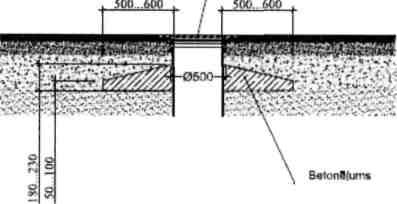 a) Lūdzam precizēt skatakas iekāpšanas vietas diametru. 93. lapā dots 0500 mm, bet skaidrojošajā aprakstā > 600m;b) Par cik nolikuma ID Nr. GND-2018/6/ERAF 1.pielikuma - darbu apjomi pozīcijās un būvprojekta rasējumos atrodamas tikai ID600 PP akas, bet skaidrojošajā aprakstā minēts, ka akām jābūt nodrošinātām ar iebūvētiem pakāpieniem, lūdzam apstiprināt, ka pasūtītājs vēlas ID600 akas aprīkot ar iebūvētiem pakāpieniem;c) Lūdzam precizēt aku vāku izbūves risinājumu 93.lapā dotais risinājums neatbilst 84. lapā dotajam aprakstam;d) Lūdzam precizēt aku vāku apbetonēšanai pielietotā betona marku- dažādās būvprojekta vietās prasītas atšķirīgas markas;e) Lūdzam precizēt kurā nolikuma ID Nr. GND-2018/6/ERAF 1.pielikuma - darbu apjomi pozīcijā jāiekļauj PP aku vāku apbetonējums vai paskaidrojuma rakstā dotais akas vāka izbūves risinājums, atkarībā no tā, kāds ir jāizbūvē?f) Lūdzam apstiprināt, ka ĪD600 akas pamata iekšējais diametrs > 800mmPretendentiem jāparedz:a) iekāpšanas diametrs vismaz 600 mm;b) akas bez pakāpieniem;c) akas vāka izbūvi veikt atbilstoši dotajam aprakstam;d) marka betonam C30/37;e) paskaidrojuma rakstā dotais risinājums;f) akas pamatne ir lielāka par 600mm.30.jautājumsSIA “Marten projekti” būvprojektā “Klēts ielas posma pārbūve”85.lapā minēts, ka jāizbūvē: “Lietus ūdeņu nosēdakas komplekts PP ID600 mm, piemēram EVOPIPES - CSL, vai ekvivalents (l,5-2,0m dziļumā, nosēdakas pamatne, augstuma regulēšanas caurule, manžete teleskopiskajai caurulei, teleskopiskā caurule, 40t ķeta rāmis ar kantainu resti un cinkotu uztvērējspaini), piev. Ø200, nosēddaļa 0,5 m, izbūve un montāža asfalta segumā t.sk. aku vāku apbetonējums”85.lapā norādītais nosēdakas diametrs ir 560/500 mmKāda diametra nosēdakas jāizbūvē?PP ID600mm31.jautājumsSIA “Marten projekti” būvprojektā “Klēts ielas posma pārbūve” 84.lapā minēts, ka: “Aku dziļumus, tekņu atzīmes, leņķus starp ienākošajiem un izejošajiem sadzīves kanalizācijas cauruļvadiem akās skatīt kanalizācijas garenprofilos.”Lūdzam precizēt vai veicamo darbu ietvaros ir jāizbūvē arī sadzīves kanalizācijas cauruļvadi. Ja ir, tad lūdzam norādīt tehnisko risinājumu un iekļaut veicamo darbu apjomus nolikuma ID Nr. GND-2018/6/ERAF 1.pielikumā.84.lapā minētā teksta “sadzīves kanalizācijas” vietā jābūt: “lietus kanalizācijas”32.jautājumsPublisko iepirkumu likuma 20. panta “Tehniskās specifikācijas” (6) punkts nosaka, ka:“Ja tas nav izšķiroši svarīgi iepirkuma līguma priekšmeta pastāvēšanai, tehniskajās specifikācijas nenorāda specifisku izcelsmi, īpašu procesu, kas raksturo tikai kāda konkrēta piegādātāja preces vai pakalpojumus, zīmolu, patentus vai specifiskus preču veidus, kas noteiktiem piegādātājiem vai precēm rada priekšrocības vai noraidīšanas iemeslu. Izņēmuma gadījumos šādu norādi var iekļaut, ja nav iespējams sagatavot pietiekami precīzu un skaidru iepirkuma līguma priekšmeta aprakstu saskaņā ar šā panta piekto daļu. Tādā gadījumā norādi lieto kopā ar vārdiem “vai ekvivalents”.”Uzskatam, ka doto iepirkuma priekšmetu aprakstu ir iespējams sagatavot pietiekami precīzi un skaidri, izvairoties no konkrētu zīmolu minēšanas iepirkuma dokumentācijā, ko ražo konkrēts ražotājs, kas noteiktiem piegādātājiem vai precēm rada priekšrocības vai noraidīšanas iemeslu pretendentam, ja tiek piedāvāti citu piegādātāju vai ražotāju materiāli, tādēļ lūdzam izņemt no iepirkuma dokumentācijas visas atsauces uz konkrētiem ražotājiem vai zīmoliem.Tehniskajā specifikācijās atsauces uz konkrētu ražotāju materiāliem dotas pretendentu ērtības labad, nepārkāpjot Publisko iepirkumu likuma 20.panta prasības. Pretendents atbilstoši Publisko iepirkumu likumam, drīkst piedāvāt ekvivalentus.33.jautājumsSIA “Marten projekti” būvprojektā “Klēts ielas posma pārbūve” 68. lapā dota veicamo darbu pozīcija 4.2.: “Jaunu aku lūku vāku uzstādīšana sadzīves kanalizācijas akām zālienu zonā. Tajā skaitā visi nepieciešamie palīgdarbi un materiāli, kā arī nepieciešamības gadījumā - akas konstrukcijas remonts vai elementu nomaiņa”No dotās būvdarbu apjomu pozīcijas nav saprotams, kādi darbi veicami un materiāli pielietojami konkrēto darbu veikšanai? Lai nodrošinātu godīgu konkurenci un visi pretendenti iesniegtu piedāvājumu par vienādu darbu apjomu, lūdzam iepirkuma dokumentācijai pievienot katras akas defektu aktu, kurā norādīti precīzi darbu apjomi un materiālu daudzums, ko nepieciešams pretendentiem piedāvāt.4.2. būvdarbu apjomu pozīcijas darbi un materiāli paredzami atbilstoši Ceļu specifikācijas 3.4 sadaļai “Ūdens noteku pārsedžu vai lūku pārsedžu uzstādīšana vai nomaiņa”34.jautājumsSIA “Marten projekti” būvprojektā “Klēts ielas posma pārbūve” 56.lapā minēts, ka: “Zemes darbu rakšanas laikā objekta teritorijā jānodrošina arheoloģiskā uzraudzība, kas, atsedzoties arheoloģiskajām liecībām, aizstājama ar arheoloģiskajiem izrakumiem.”34.jautājumā ieinteresētā persona ir konstatējusi faktu būvprojektā, bet nav uzdevusi jautājumu, līdz ar to pasūtītājam nav skaidrs jautājuma formulējums.Pieļaujams, ka atbilde uz 34.jautājumu tiek sniegta 35.jautājumā.35.jautājums Nolikuma punkts 2.3. Līguma izpildes termiņš nosaka, ka:Iepirkuma priekšmeta 1., 2. un 3.daļai līguma izpildes termiņš - 180 (viens simts astoņdesmit) dienas sākot no datuma, kurā būvatļaujā ir veikta Gulbenes novada būvvaldes atzīme par nosacījumu izpildi būvdarbu uzsākšanai, ieskaitot tehnoloģiskos pārtraukumus nepiemērotu klimatisko apstākļu dēļ.Savukārt nolikuma ID Nr. GND-2018/6/ERAF 8. pielikumā nav atrunāta situācija, kad atsedzoties arheoloģiskajām liecībām veicami arheoloģiskie izrakumi, kas var ietekmēt līguma izpildes termiņu.Lūdzam nolikuma ID Nr. GND-2018/6/ERAF 8. Pielikumā iekļaut punktu, kas paredz līguma izpildes termiņu pagarināt par laiku, kādā objektā tiek veikti arheoloģiskie izrakumi, gadījumā, ja būvdarbu laikā tiek atsegtas arheoloģiskās liecības.Nolikuma 8.pielikuma 4.5.punkts “Būvuzņēmējam ir tiesības saņemt Darbu pabeigšanas termiņa pagarinājumu, ja Darbu izpilde tiek kavēta viena vai vairāku šādu iemeslu dēļ:” tiek papildināts ar 4.5.5.apakšpunktu “ja būvlaukumā Darbu izpildes laikā tiek atrastas arheoloģiskās vērtības, saistībā ar ko nepieciešams veikt arheoloģiskos izrakumus.”